Πρόγνωση Καιρού για την εβδομάδα ...................................Ο/Η μετεωρολόγος: 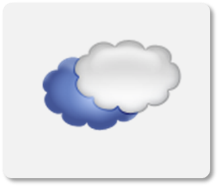 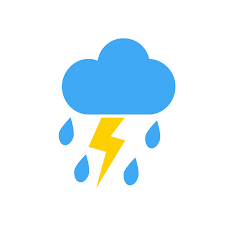 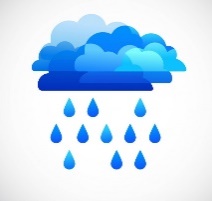 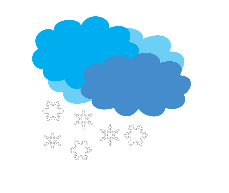 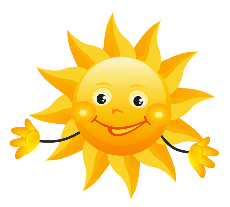 ΗμέραΟ καιρός με εικόναΑναλυτική ΠρόγνωσηΤρίτηΣυννεφιά σε ολόκληρη τη χώρα